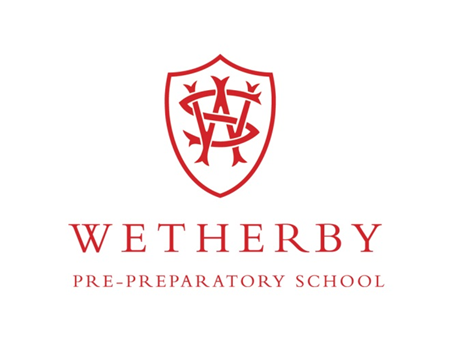 Alumni Questionnaire – Under 18sPlease complete the following questionnaire and return to: alumni@wetherbyschool.co.ukWhen did you attend Wetherby School?Date from:Date to:Would you be interested in attending an Old Boys’ event?Yes/NoName:Address:Contact Number:Parents’ Email: Date of Birth: Name of your next school:Favourite  subject:Favourite teacher: What do you want to be when you leave school? Best school memory: